Бессмертный полк, Свердловская область Алапаевский районМОУ «Деевская СОШ»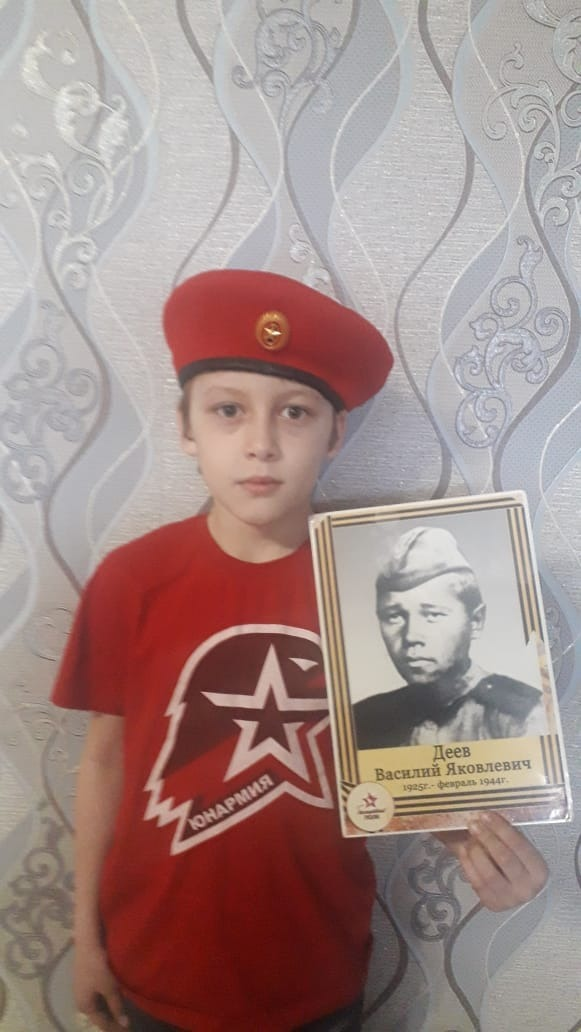 Кушманбетов РусланСвердловская область, Алапаевский район, село Деево, ул.Мира,3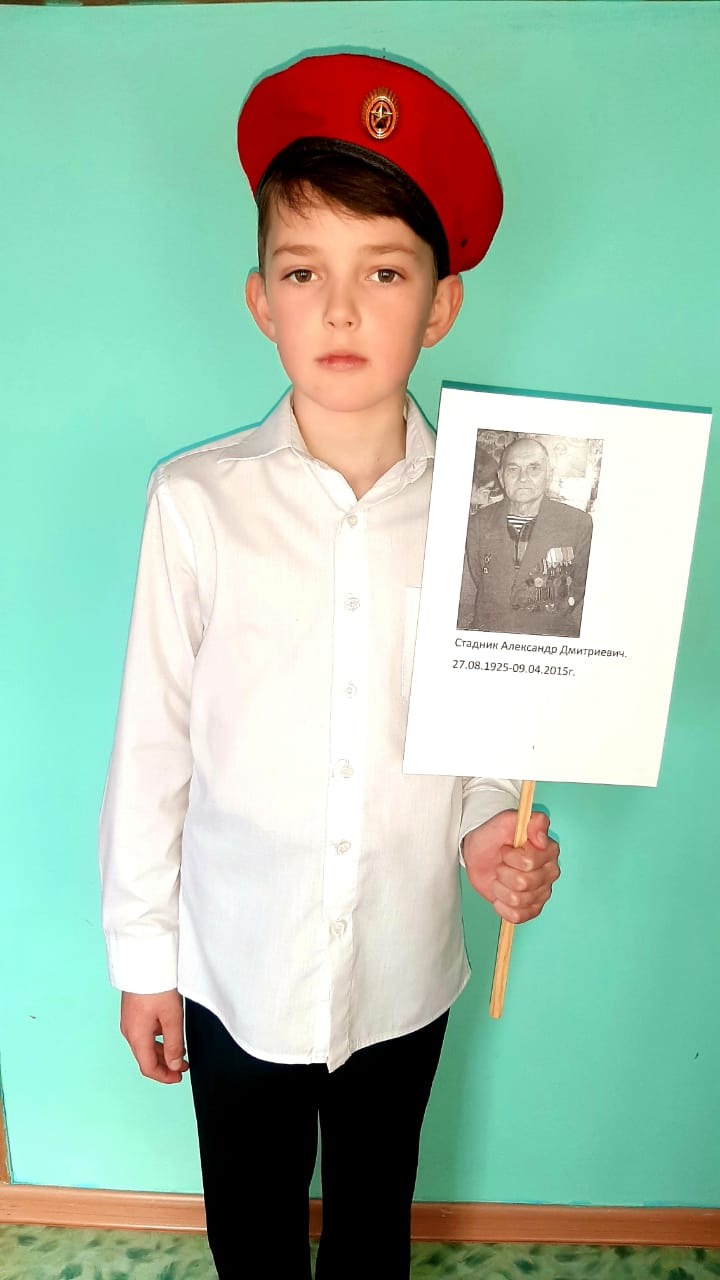 Стадник ДаниилСвердловская область, Алапаевский район, село Деево, ул.Азина,14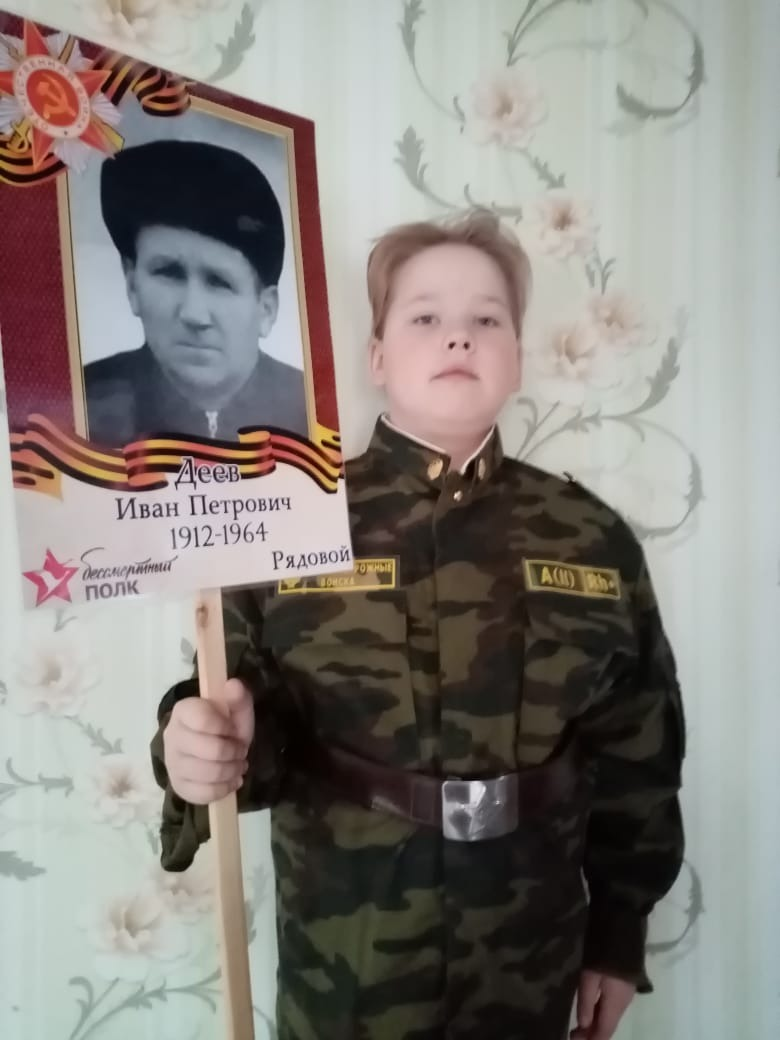 Набережных ЕленаСвердловская область, Алапаевский район, село Деево, ул.Кирова,1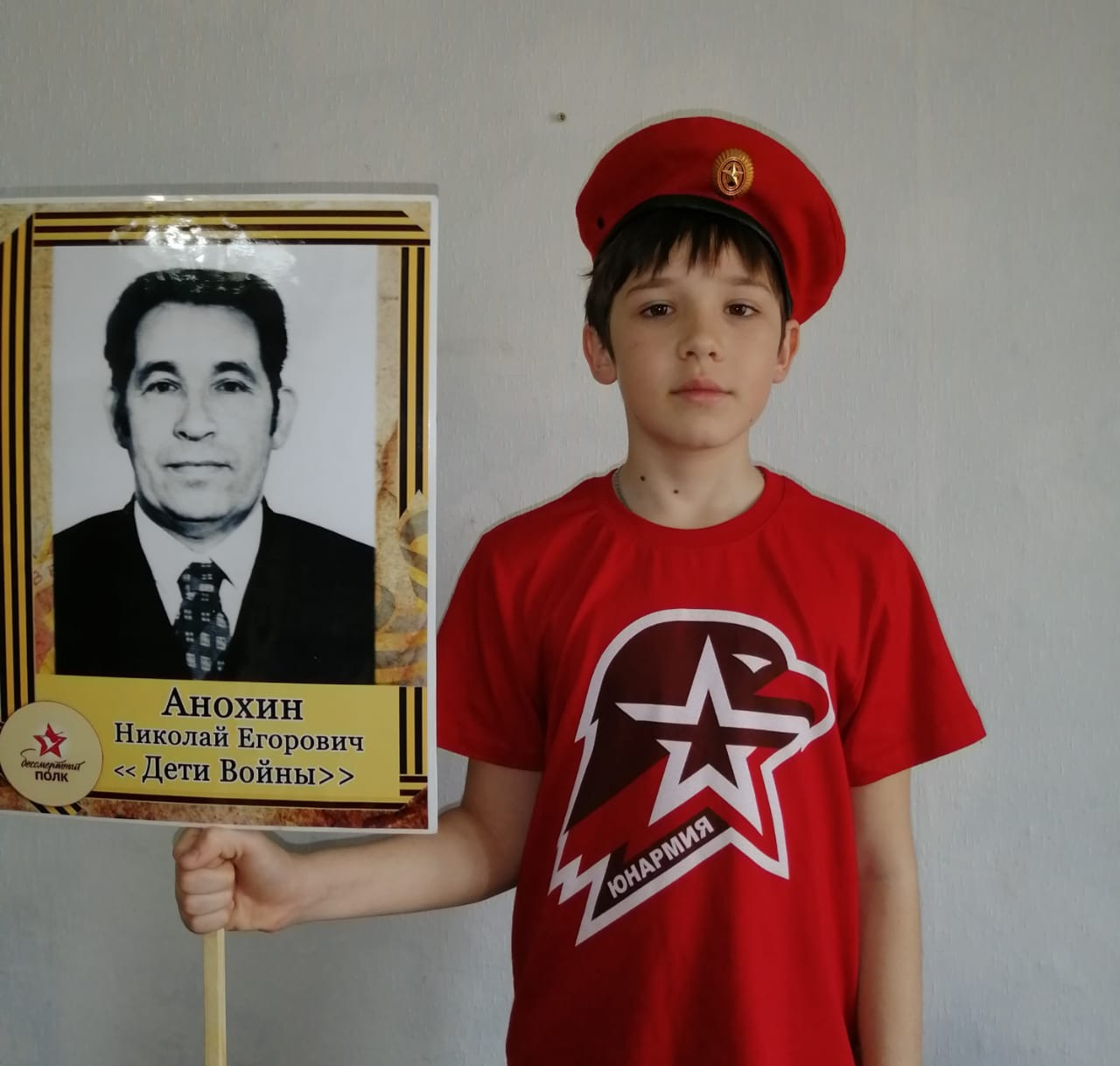 Адерейко МакарСвердловская область, Алапаевский район, село Деево, ул.Садовая,33-1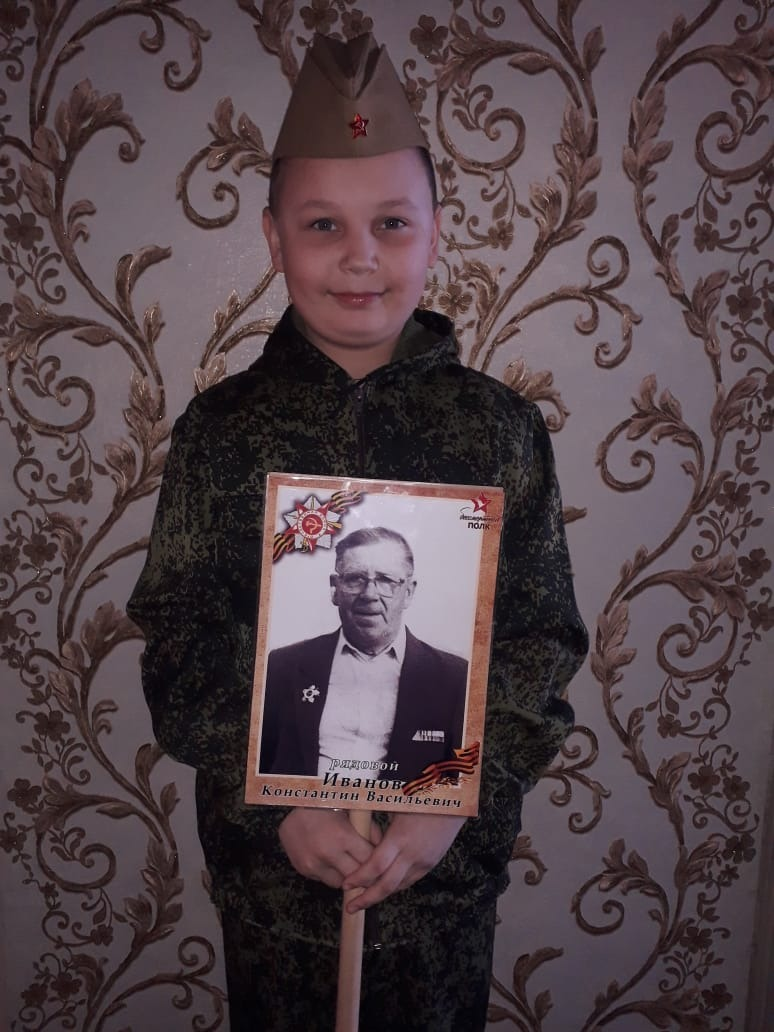 Мельников ЗахарСвердловская область, Алапаевский район, село Деево, ул,Чистякова,25-1Кушманбетов РоманСвердловская область, Алапаевский район, село Деево, ул.Мира,3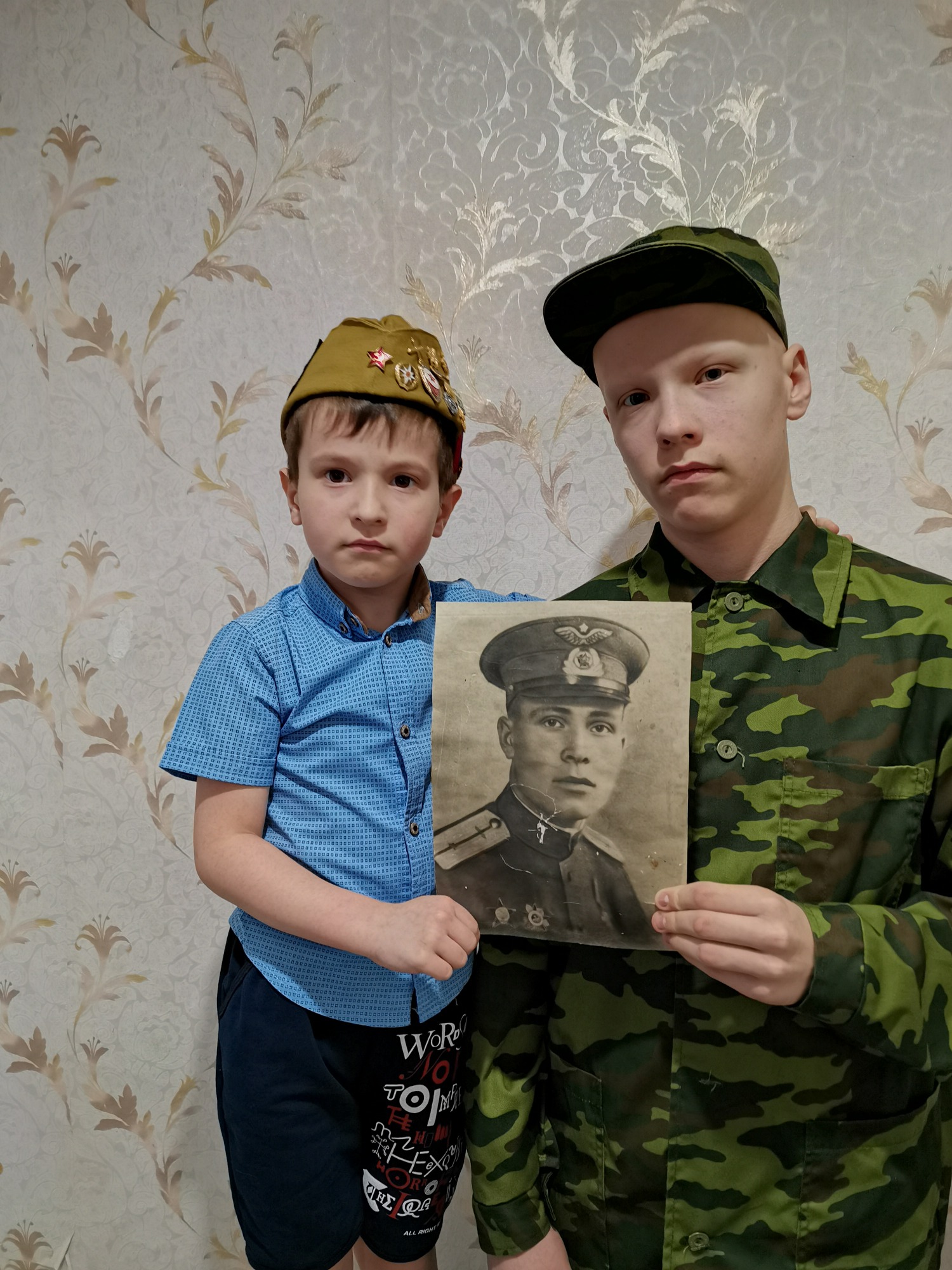 Бвчков Константин  и Бычков ЕгорСвердловская область, Алапаевский район, село Деево, ул.Ленина,52-2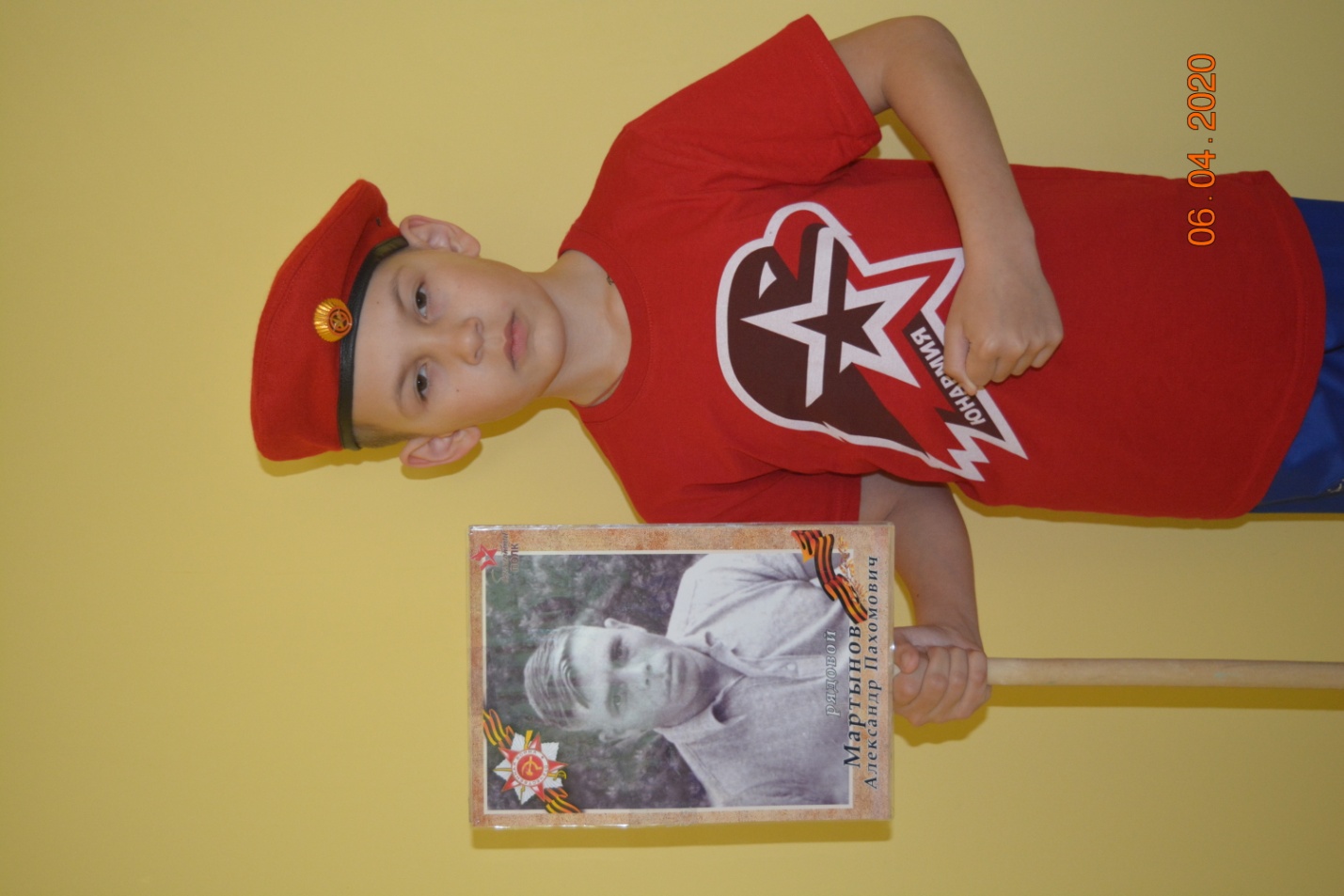 Жолобов СтепанСвердловская область, Алапаевский район, село Деево, ул.Ленина,13